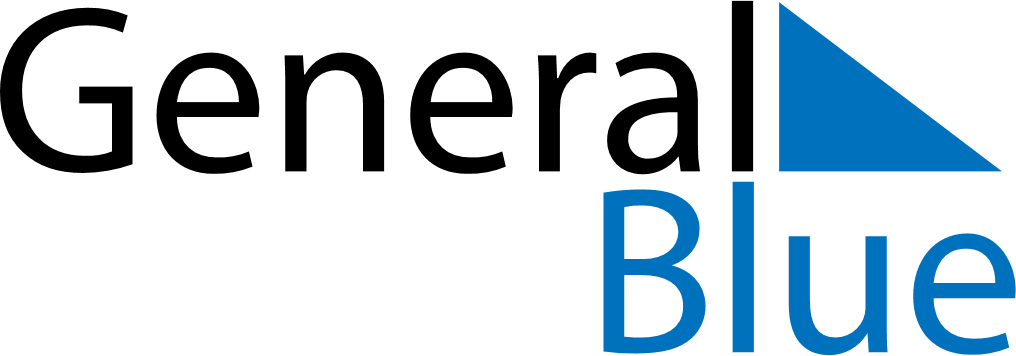 August 2026August 2026August 2026August 2026August 2026August 2026TanzaniaTanzaniaTanzaniaTanzaniaTanzaniaTanzaniaMondayTuesdayWednesdayThursdayFridaySaturdaySunday123456789Nane Nane Day101112131415161718192021222324252627282930Maulid Day31NOTES